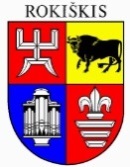 ROKIŠKIO RAJONO SAVIVALDYBĖS TARYBASPRENDIMASDĖL ROKIŠKIO RAJONO SAVIVALDYBĖS TARYBOS 2020 M. GRUODŽIO 23 D. SPRENDIMO NR. TS – 330 „DĖL OBELIŲ SOCIALINŲ PASLAUGŲ NAMŲ NUOSTATŲ PATVIRTINIMO“ DALINIO PAKEITIMO2021 m. birželio 25 d. Nr. TS -    RokiškisVadovaudamasi Respublikos civilinio kodekso 2.43 straipsniu, 2.49 straipsniu, Lietuvos Respublikos vietos savivaldos įstatymo 16 straipsnio 2 dalies 21 punktu, 18 straipsnio 1 dalimi,  Lietuvos Respublikos biudžetinių įstatymo 4 straipsnio 3 dalimi, 6 straipsniu, Rokiškio rajono savivaldybės taryba n u s p r e n d ž i a:Pakeisti Obelių socialinių paslaugų namų nuostatus, patvirtintus Rokiškio rajono savivaldybės tarybos 2020 m. gruodžio 23 d. sprendimu Nr. TS-330 „Dėl Obelių socialinių paslaugų namų nuostatų patvirtinimo“ ir išdėstyti juos nauja redakcija (pridedama).Sprendimas per vieną mėnesį gali būti skundžiamas Regionų apygardos administraciniam teismui, skundą (prašymą) paduodant bet kuriuose šio teismo rūmuose Lietuvos Respublikos administracinių bylų teisenos įstatymo nustatyta tvarka.Savivaldybės meras	Ramūnas GodeliauskasElona AdomavičienėRokiškio rajono savivaldybės tarybaiAIŠKINAMASIS RAŠTAS PRIE SPRENDIMO DĖL ROKIŠKIO RAJONO SAVIVALDYBĖS TARYBOS 2020 M. GRUODŽIO 23 D. SPRENDIMO NR. TS – 330 „DĖL OBELIŲ SOCIALINIŲ PASLAUGŲ NAMŲ PATVIRTINIMO“ DALINIO PAKEITIMOParengto sprendimo projekto tikslai ir uždaviniai. Pakeisti Obelių socialinių paslaugų namų nuostatus ir išdėstyti nauja redakcija.Šiuo metu teisinis reglamentavimas. Lietuvos Respublikos vietos savivaldos įstatymas, Lietuvos Respublikos biudžetinių įstaigų įstatymas, Lietuvos Respublikos civilinis kodeksas ir Rokiškio rajono savivaldybės tarybos veiklos reglamentas, patvirtintas 2019 m. kovo 29 d. sprendimu Nr. TS-43.Sprendimo projekto esmė. Rokiškio rajono savivaldybės tarybos 2021 m. balandžio 30 d. sprendimu Nr. TS – 104 „Dėl didžiausio leistino valstybės tarnautojų pareigybių ir darbuotojų, dirbančių pagal darbo sutartis, skaičiaus Rokiškio rajono savivaldybės administracijoje nustatymo“, Rokiškio rajono savivaldybės tarybos 2021 m. balandžio 30 d. sprendimu Nr. TS-105 ,,Dėl Rokiškio rajono savivaldybės tarybos 2018 m. rugsėjo 28 d. sprendimo Nr. TS-219 „Dėl didžiausio leistino darbuotojų pareigybių skaičiaus patvirtinimo Rokiškio rajono savivaldybės biudžetinėse įstaigose“ dalinio pakeitimo“ nuo 2021 m. liepos 1 d.  Rokiškio rajono savivaldybės administracijos Obelių ir Kriaunų seniūnijose naikinami 6 kultūros srities darbuotojų etatai ir jie perkeliami iš Rokiškio rajono savivaldybės administracijos į Obelių socialinių paslaugų namus.Galimos pasekmės, priėmus siūlomą tarybos sprendimo projektą:teigiamos – tarybos sprendimas užtikrins teisės aktų įgyvendinimą;neigiamų – nėra.Kokia sprendimo nauda Rokiškio rajono gyventojams. Nuostatai yra steigimo dokumentas, kuriuo biudžetinė įstaiga vadovaujasi savo veikloje. Nuostatuose pateikiama informacija apie įstaigos veiklos tikslus, sritis. Tai yra viešai prieinamas dokumentas, kuris suteikia rajono gyventojams galimybę išsamiau susipažinti su įstaigos veikla.Finansavimo šaltiniai ir lėšų poreikis. Sprendimui įgyvendinti lėšų nereikės.Suderinamumas su Lietuvos Respublikos galiojančiais teisės norminiais aktais.       Projektas neprieštarauja galiojantiems teisės aktams.Antikorupcinis vertinimas. Teisės akte nenumatoma reguliuoti visuomeninių santykių, susijusių su Lietuvos Respublikos korupcijos prevencijos įstatymo 8 straipsnio 1 dalyje numatytais veiksniais, todėl teisės aktas nevertintinas antikorupciniu požiūriu.Direktorė                                                                                                     Elona Adomavičienė		                   